Publicado en Madrid, Barcelona el 27/07/2017 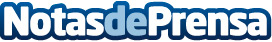 La corona islandesa anima al turista español y las reservas de última horaIslandia es un país al que le sobran atractivos para convertirse en uno de los destinos preferentes en la lista de viajes pendientes de cualquier viajeroDatos de contacto:Eladio LlamasMarketing y Comunicación915476094Nota de prensa publicada en: https://www.notasdeprensa.es/la-corona-islandesa-anima-al-turista-espanol-y_1 Categorias: Internacional Finanzas Marketing Turismo http://www.notasdeprensa.es